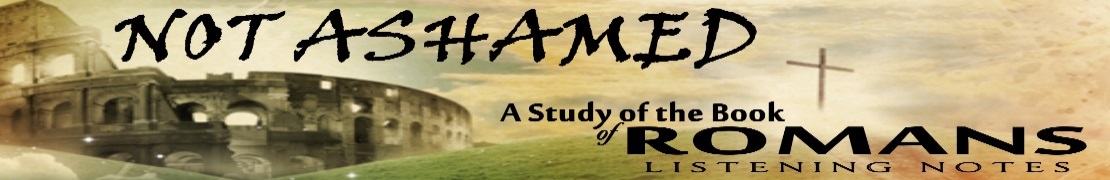 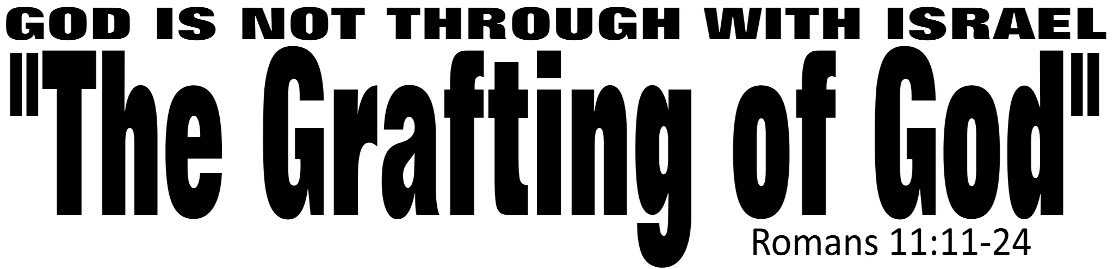 Dr.  K. Taylor, Senior Pastor, South Reno Baptist Church, Reno, NV       September 20, 2015 All Scriptures are printed verbatim with translations noted.    Pew Bible Page Number is 1044.In the Study Verse Section, God’s Word is printed in regular faced text with Pastor Joe’s commentary in the smaller faced text.Biblical words, underlined with dots, are explained in the brackets.  Pastor Joe’s email is Joe@southreno.com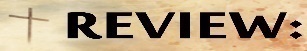 1. God is not through with Israel—God’s elect nation. 2. God will bless those who bless Israel and curse those who curse Israel.  3. The future restoration of Israel is assured because Israel’s present rejection of Christ is not in total—there is a remnant.4. This remnant was saved only by the grace of God. 5. Last week’s message was “The Grace of God.”1. The _______________ for the grafting.Romans 11:11–15, HCSB - 11 I ask, then, have they stumbled in order to fall? Absolutely not! On the contrary, by their stumbling, salvation has come to the Gentiles to make Israel jealous. 12 Now if their stumbling brings riches for the world, and their failure riches for the Gentiles, how much more will their full number bring! 13 Now I am speaking to you Gentiles. In view of the fact that I am an apostle to the Gentiles, I magnify my ministry, 14 if I can somehow make my own people jealous and save some of them. 15 For if their rejection brings reconciliation to the world, what will their acceptance mean but life from the dead? Because the people of Israel refused to come to Christ for salvation, the Lord turned to another people—the Gentiles.2. The _______________ of the grafting.Romans 11:16–17, HCSB - 16 Now if the firstfruits offered up are holy, so is the whole batch. And if the root is holy, so are the branches.        17 Now if some of the branches were broken off, and you, though a wild olive branch, were grafted in among them and have come to share in the rich root of the cultivated olive tree,….We (the Gentiles) are allowed the privilege of being offered         a personal relationship with the God of Heaven!3. The _______________ about the grafting. Romans 11:18–24, HCSB - 18 do not brag that you are better than those branches. But if you do brag—you do not sustain the root, but the root sustains you. 19 Then you will say, “Branches were broken off so that I might be grafted in.” 20 True enough; they were broken off by unbelief, but you stand by faith. Do not be arrogant, but be afraid.      21 For if God did not spare the natural branches, He will not spare you either. 22 Therefore, consider God’s kindness and severity: severity toward those who have fallen but God’s kindness toward you—if you remain in His kindness. Otherwise you too will be cut off. 23 And even they, if they do not remain in unbelief, will be grafted in, because God has the power to graft them in again. 24 For if you were cut off from your native wild olive and against nature were grafted into a cultivated olive tree, how much more will these—the natural branches—be grafted into their own olive tree? A call for great humility—if those who were grafted in (the Gentiles) become arrogant and prideful, they too will become unfruitful and will be broken off. If Israel returns to the Lord (which she will) she will be grafted back in again!Fighting Spiritual Pride1. Guard against spiritual pride by remembering that salvation is by the grace of God alone.  (Foreshadowing: God, by His grace, wants us to love Him and      serve Him with all of our hearts, soul, mind and strength.  We get to be saved!)2. Guard against spiritual pride by maintaining a healthy faith in God. 3. Guard against spiritual pride by maintaining a healthy fear of God. Answers to “The Grafting of God” MessageDr.  K. Taylor, Senior Pastor, South Reno Baptist Church, Reno, NV       September 20, 20151. Reason2. Result3. Reminder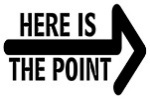 Israel’s loss is our gain:  Israel’s rejection of the Gospel brought about salvation to the rest of the world.Life Application Section